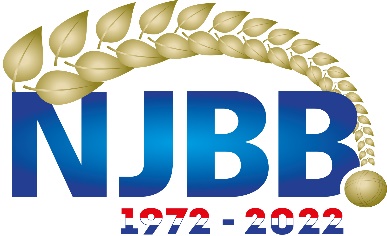 Inschrijfformulier:	Districtskampioenschap tête-a-têteDatum:				Zondag 10 april 2022Locatie:			Entre Nous, Schapendijkje 5, 1782 TG 								Den Helder.Categorie:			MannenAanvang:			10:00 uurWedstrijdsysteem:	Zie bijlage 07 NK en DK tête-a-têteKosten deelname:	€ 12,50 per persoonDit formulier s.v.p. uiterlijk indienen 31-03-2022 23.59 uur bij:Coördinator wedstrijdzaken district noordwest:Ben van Assema,  Emailadres: wedstrijd-noordwest@njbb.nlVereniging:Verenigings-nummer :Nr.Naam speler(s)Licentie nummer12345678910